Worksheet forLab Zero: A First Experiment Using GENISlice Name: 	lab0<your initials>Login to nodes:Client login:  ssh  ________@__________________  -p  _______  								  If not specified,   port defaults to 22      Server login:  ssh ________@__________________  -p  _______         								  If not specified,   port defaults to 22      Fill in the blanks in the diagram below: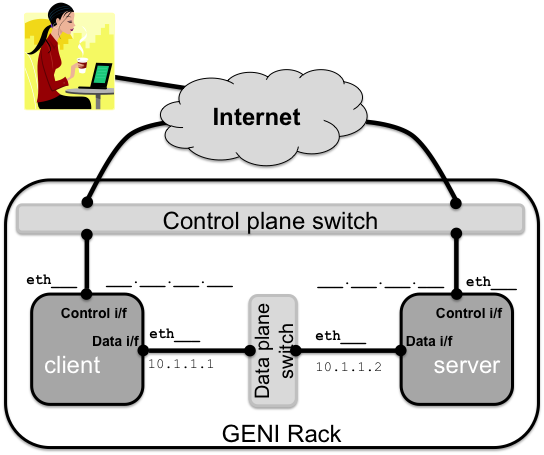 Don’t forget to delete your resources!